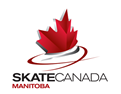   Equipment Available From SCMBAvailability on above items is restricted. Priority will be given to Section co-managed events. All other events are urged to make requests as soon as possible. Requests that are received after the deadline may be subject to processing fee to ensure timely delivery. Please email the Chair to request equipment. Make sure to CC skate.admin@sportmanitoba.ca so we can make sure your request is responded to within 2 business days. ItemUser FeeOrder FormSpecial InstructionsDeadline for RequestComputer EquipmentWith CSS System$150.00 - 1-2 day$175.00 - 3 dayWithout CSS System$100.00 - 1 Day$150.00 -  2 Day$175.00 - 3 DayData Specialist ChairDon Brownamber@mts.netDS equipment is transported and set-up by the DS Team. Additional charges will apply if DS uses their own equipment.6 weeks before Competition DateAudio Equipment$80.00 - 1 Day
$135.00 - 2 Day$185.00 - 3 day
$100.00 - Speaker RentalAudio ChairStan Yeestanyee@shaw.caEquipment will be transported by Audio technician, unless other arrangements are made.6 weeks before Competition DateVideo Replay Equipment$40 - 1 Day$50- 2 or moreOut of Province - $185Officials ChairSarah Isliefsons_isliefson@hotmail.com May not be shipped, pick up ONLY. 6 weeks before Competition Date